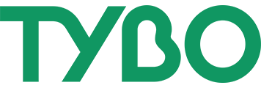 Avvikande öppettider under år 2020Avvikande öppettider under år 2020Avvikande öppettider under år 2020DatumDagVeckodag1 janNyårsdagenOnsStängt6 janTrettondedag julMånStängt9 aprSkärtorsdagTorHalvdag, öppet till 12 10 aprLångfredagFreStängt13 aprAnnandag PåskMånStängt30 aprValborgsmässoaftonTorHalvdag, öppet till 1201 majFörsta majFreStängt20 majDag före Kr.HimmelfärdsdagOnsHalvdag, öppet till 1221 majKr.HimmelfärdsdagTorsStängt22 majKlämdagFreStängt5 juniDag före NationaldagFreHalvdag, öppet till 1218 juniDag före MidsommaraftonTorsHalvdag, öppet till 1219 juniMidsommaraftonFreStängt30 oktDag före Alla Helgons dagFreHalvdag, öppet till 1223 decDag före JulaftonOnsHalvdag, öppet till 1224 decJulaftonTorStängt 25 decJuldagenFreStängt 30 decDag före NyårsaftonOnsHalvdag, öppet till 1231 decNyårsaftonTorsStängt 1 janNyårsdagen 2021FreStängt5 janTrettondagsafton 2021TisHalvdag, öppet till 126 janTrettondedag jul 2021OnsStängt